INDICAÇÃO Nº 2488/2014Sugere ao Poder Executivo estudo para construção de uma canaleta (sarjetão) na Rua Camaiuras com a Tupis, bairro Santa Rita, neste município.Excelentíssimo Senhor Prefeito Municipal, Nos termos do Art. 108 do Regimento Interno desta Casa de Leis, dirijo-me a Vossa Excelência para sugerir que, por intermédio do Setor competente, que seja realizado estudo para construção de uma canaleta (sarjetão) na Rua Camaiuras com a Tupis, bairro Santa Rita, neste município.Justificativa:Moradores procuraram por este vereador reclamando da água que fica acumulada nas referidas ruas provocando um forte mau cheiro no local incomodando os moradores que não suportam mais a situação. Segundo os moradores a água sai do Caic e fica parada no local acima citado.Plenário “Dr. Tancredo Neves”, em 15 de julho de 2.014.Celso Ávila-vereador-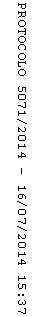 